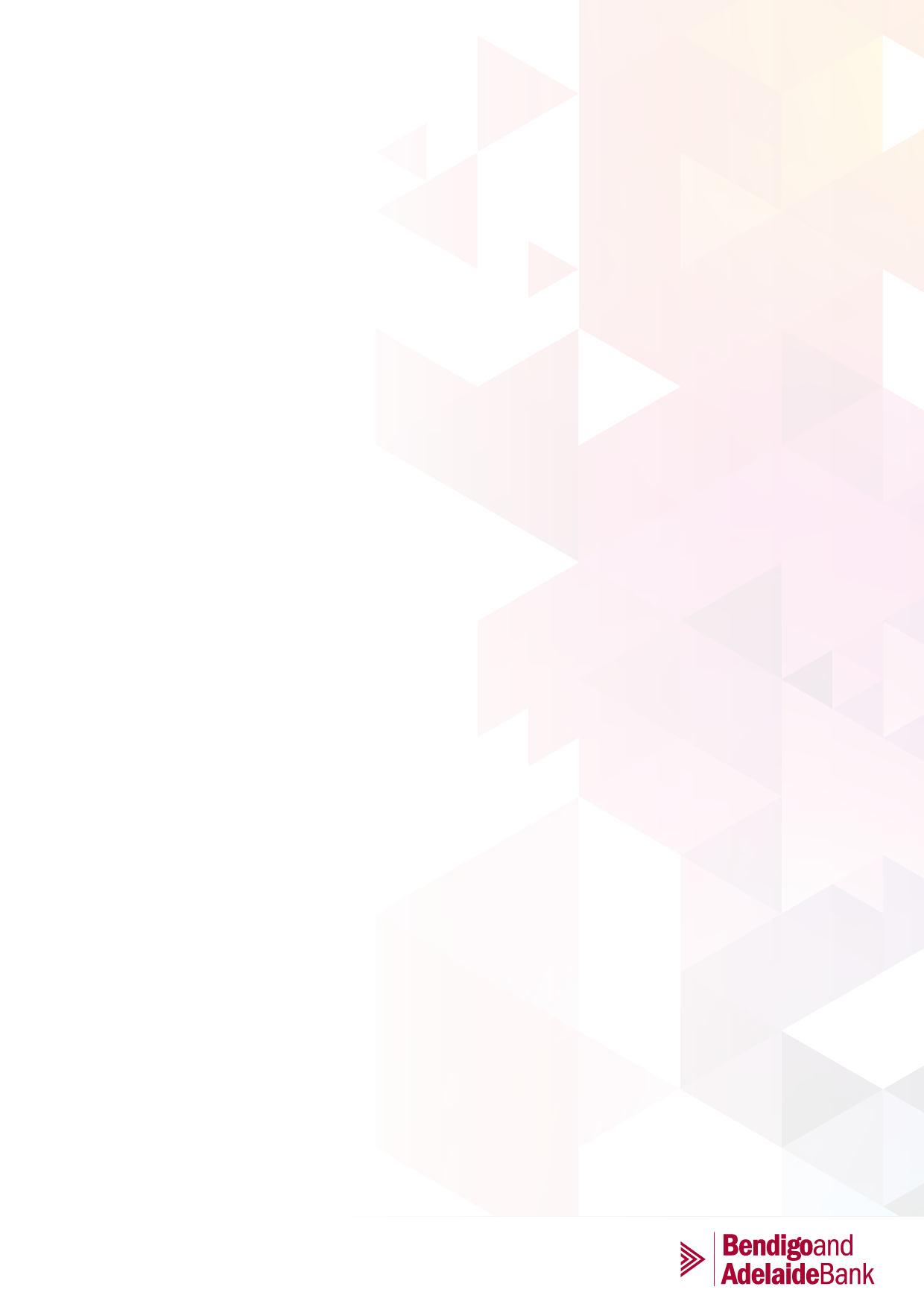 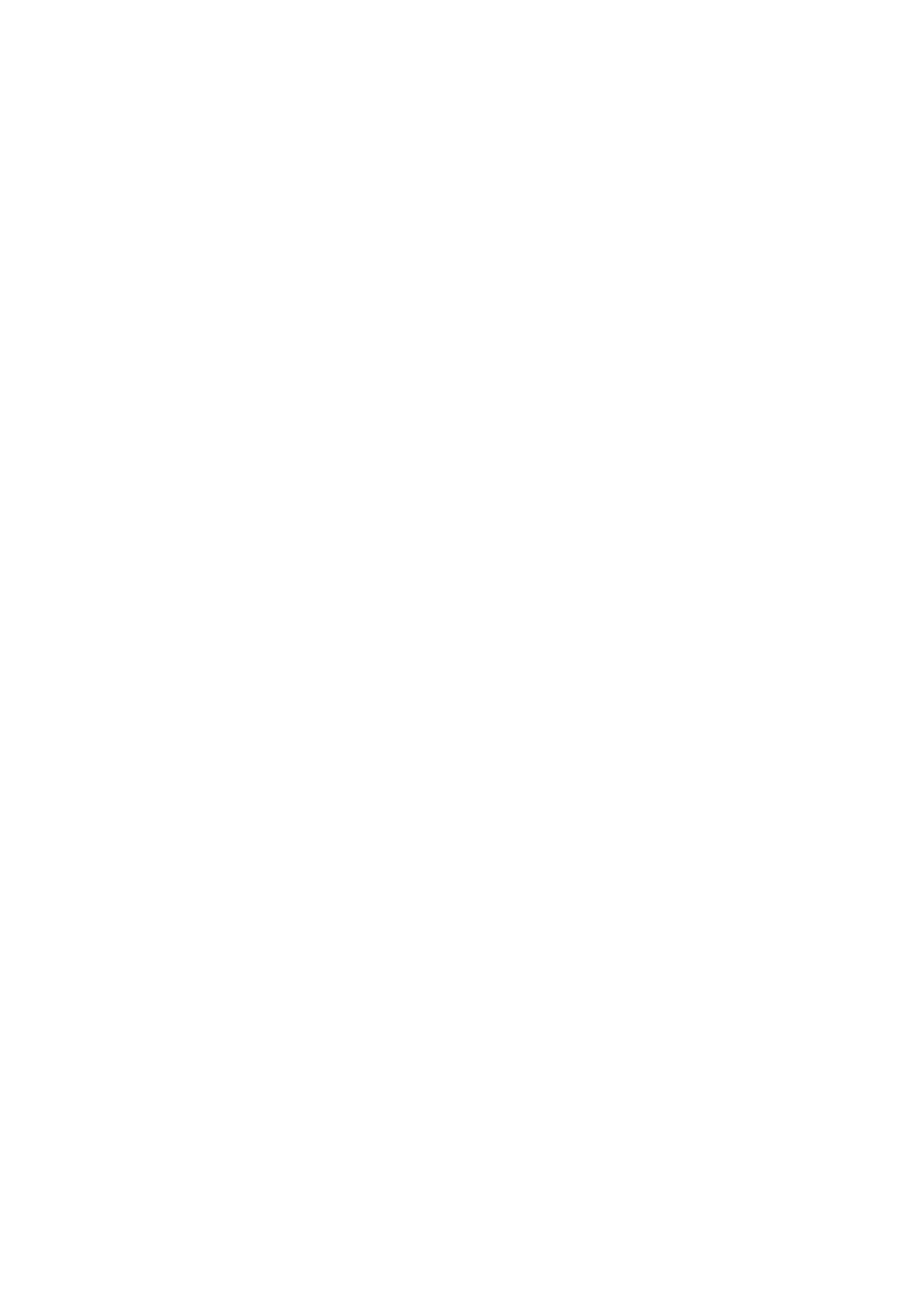 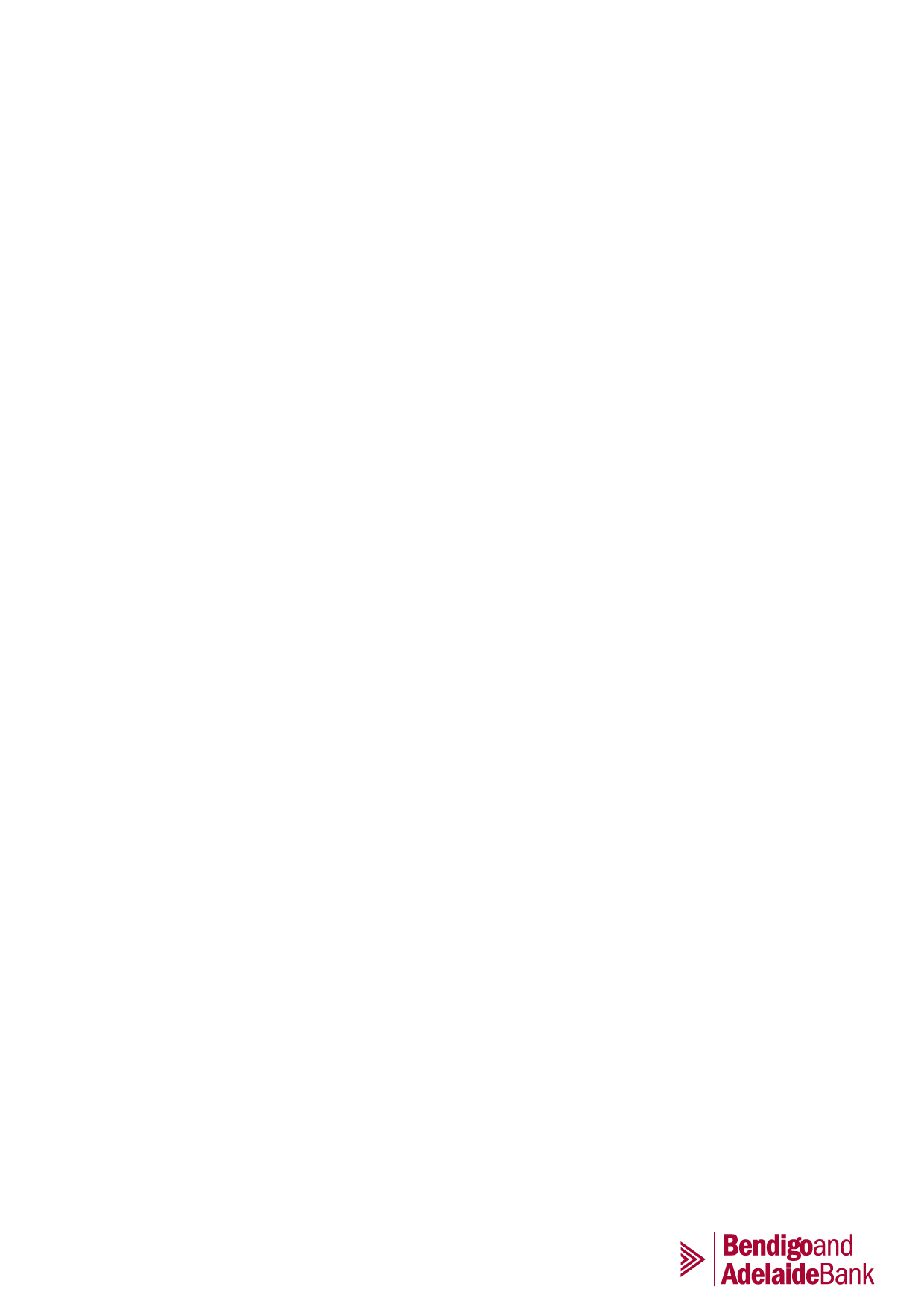 Position titleSales & Performance Strategy Manager, Business CustomerDivisionBusiness BankingDepartmentBusiness Customer Direct ReportsNoOur culture and valuesWe have a clear strategy and important work in place to become Australia's bank of choice.Our values of teamwork, integrity, performance, engagement, leadership and passion are at the core of who we are and form the expectation of the behaviours we adopt every day.We strive to have a culture that drives balanced outcomes; is open and informed for disciplined execution; that celebrates and recognises success; and where the sum is greater than its parts. To achieve this, we focus on four critical behaviours: act commercially; move fast to help customers achieve their goals; recognise people for their impact; and actively challenge the status quo.Together, we’re creating a culture we can continue to be proud of; one that will help us reach new heights.ROLE PROFILEYour division, your teamIn Business Customer, we make business personal by developing meaningful relationships built on trust to help our business customers and communities prosper. We provide our customers a dedicated business banking relationship who takes the time to understand their goals and aspirations and provides meaningful insights to add value to their business.   Our goal is to enhance the prosperity and sustainability of the communities in which we operate.This team manages all of our business customer needs and interactions including working with our distribution partners in branches, digital and consumer connection as well as our partners in operations to support our existing customers to grow and to attract new customer to BENs Business Banking proposition.  The team has bankers in the field as well as virtual specialist team to support bankers to have more time with customers.  We are regionally aligned to ensure we have a personal relationship and closeness to the customers we support and the communities we want to help grow. The purpose of your roleThis role will be a member of the Business Banking Sales Strategy team and will be expected to develop sales activities across Business Customer and the broader business banking distribution channels (Broker & Specialist) and support the Head of Sales & Performance Strategy to achieve sales and performance targets.   The skills vital to this role are:The ability to implement and clearly articulate sales strategy, direction and specific measurable key actions Experience in executing the sales process, marketing activation activities, sales reporting and banker engagement activities to drive a culture of meeting more customer needs A strong customer focus and driveA proven track record in developing and executing sales strategies, working across two States to support the strategy and delivering sales outcomes to achieve customer needs The ability to research the external environment to guide initiatives and continuous improvementStrong analytical skills and the ability to interpret data to drive business outcomes This role works across Business Banking, working closely with Heads Of, State Managers and Banking Leaders on their sales strategy plans and delivering the plan.   This will include developing localised marketing activity and campaigns, outbound sales campaigns, regional based activity in the community, sales coaching, metric management and measurement.    Ensuring the right operating cadence is in place to drive the right sales culture to meet more customer needs.     Your core relationshipsPosition will report to Head of Sales & Performance StrategyRelationships with the following key stakeholders / departments will be important: State Manager Business Customer Banking Leaders Head of BrokerHead of Specialised & Corporate Lending Peers in the Business Banking Customer TeamMarketing Local Network regional sales and marketingBusiness Operations & Productivity – Reporting & Performance and Sales Activation teamsWhat you’re accountable for  What you’re accountable for  CustomerDevelop a strong sales and business development culture in the Business Banking teams to support BEN business customers in the financial needs of their business.  Networks and an understanding of the external business environment to ensure our customers receive meaningful business and industry insights and their interests are represented.Sales coaching strategy activation combined with customer behaviour analysis supported by data and reportingStrategic LeadershipAlign to the Business Banking Sales Strategy, build, drive and execute State/ Industry based sales strategy for the growth and success of the Business Banking portfolio Operationalise the sales strategy Anticipate the changing environment we operate in and position the business to stay ahead of the curveEnsure we compete in the regions and chosen industries we want to grow, delivering targeted programs and activities working closely with marketing, front line leaders and support teamsLeading and Developing othersSupport the change in culture to attract and grow business customers to BEN through increasing business development and business acumen skillsLead and support cultural change across the network Actively manage key relationships across the Group to influence and provide greater staff and customer experiencesPartner with Learning & Development to implement sales development to drive business outcomesActivate individual sales coaching plans for all staff within the StateBusiness PerformanceAccountable for developing the strategy, measurement and monitoring to support sales strategy and growth outcomes for the Business Banking division Develop strategy and delivery support for leaders to execute on customer acquisition, retention strategiesMaking repeated attempts to achieve worthwhile goals regardless of barriers/obstaclesPartnering with Business Customer Management Sales Activation Team to execute on sales strategies RiskSupport State Manager to ensure that all business unit risk management requirements are met as requiredValues Role model behaviour in accordance with the Bendigo and Adelaide Bank Values of Teamwork, Integrity, Performance, Engagement, Leadership and Passion & Critical Behaviours Your knowledge, skills and experience Your knowledge, skills and experience Knowledge & skillsStrong knowledge in Sales and Marketing strategy development and delivery Experience in sales management, reporting and monitoring experienceLeadership, conflict resolution, and influencing skills Demonstrated skills in developing and maintaining stakeholder relationshipsAbility to analyse external and internal data sets to formulate plans and sales activities to support outcomesStrong understanding of the Banks regional and community engagementStrong written & verbal communication skills are essential. Capacity to communicate effectively with all levels of the organisation.Present information succinctly for internal and external stakeholders Strong relationship and change management skillsStrong customer service focusAbility to think outside the square and approach development solutions innovatively and creativelyBusiness Industry and market knowledge to support customer and lending growthHigh level of financial literacyExtensive prioritisation skills Data interpretation skills Relevant experienceTrack record in building and delivering a business unit sales strategy and plan  Success in achieving business resultsTrack record of building operating cadence to support a sales culture Sound knowledge of the commercial and SME markets  Experience in developing and growing business within new marketsAbility to think creatively to solve problems Change management skills Your qualifications and certificationsTertiary qualification in business, marketing or finance related discipline Driver’s licenceBackground checks including police check and ABA check Psychometric assessmentsRisk responsibilityEnsure all work practices are conducted in accordance with all Bank compliance requirements, as specified in Bank policy, corporate and business unit procedures and identify and report instances of non-compliance to appropriately.CAPABILITY PROFILE Key people capabilitiesKey people capabilitiesGrow Others – AdvancedRelationships – ExpertResults Focus  - ExpertCustomer Focus  - ExpertPeople capability profilePeople capability profilePeople capability profilePeople capability profileRelationshipsResults FocusGrow SelfRole ExpertiseBuilds and maintains productive relationships with trust and integrity. Works collaboratively and is open to the perspectives of others.Sets and manages relevant goals. Is mindful of and responds to the business environment. Asks for help and reviews for learning.Grows knowledge, is curious and proactively applies learning. Builds resilience and is mindful of impact on others.Maintains role-specific standards and applies knowledge, skills and experience on-the-job.Insert proficiency levelInsert proficiency levelInsert proficiency levelInsert proficiency levelCommunicationExecutionGrow OthersCustomer FocusEffectively expresses thoughts, ideas and information. Actively listens and adapts communication style. Engages, influences and connects to our purpose to tell our story.Makes well-considered decisions, plans and delivers quality outcomes. Problem solves and acts with integrity. Holds self and others accountable.Develops others by sharing feedback, recognising and celebrating outcomes. Connects with others to guide, empower and inspire.Identifies customer goals, makes relevant recommendations and takes appropriate timely action. Collaborates across the business to deliver best outcomes for the customer.Insert proficiency levelInsert proficiency levelInsert proficiency levelInsert proficiency levelPartneringInnovationFuture ReadyCommercialityActs with intent to build sustainable partnerships with customers, community and stakeholders to deliver shared value and achieve business outcomes.Constructively challenges the status quo and offers alternatives. Seeks to improve ways of working and is open to new ideas and experiences.Exchanges and respectfully challenges perspectives and approaches. Anticipates, embraces and promotes change to achieve our vision for today and tomorrow.Applies understanding of finance, risk, people and customer for decision-making to deliver business sustainability. Takes appropriate risks and acts in the best interest of the Bank.Insert proficiency levelInsert proficiency levelInsert proficiency levelInsert proficiency levelRole motivatorsRole motivatorsMotivatorInsert motivator definition.MotivatorInsert motivator definition.MotivatorInsert motivator definition.